Министерство здравоохранения Российской Федерации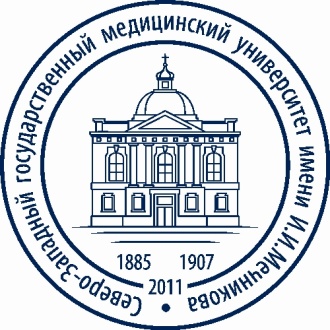 федеральное государственное бюджетное образовательное учреждениевысшего образования    "Северо-Западный государственный медицинский университет имени И.И. Мечникова"Министерства здравоохранения Российской Федерации(ФГБОУ ВО СЗГМУ им. И.И. Мечникова Минздрава России)Внимание! Дата проведения конкурса на замещение нижеперечисленных должностей, объявленных 2 декабря 2016 года переносится с 24 февраля 2017 года 13:00  на 28 февраля 2017 года 13:00 по техническим причинам:профессор кафедры:геронтологии, гериатрии и сестринского дела (0,25); госпитальной хирургии имени В.А.Оппеля (3 по 1,0 и 0,25); инфекционных болезней (3 по 1,0 и 2 по 0,25); медицинской микробиологии  (2 по 0, 25 и 0,5); нейрохирургии имени профессора А.Л.Поленова (0,5); оториноларингологии (0,5); пропедевтики внутренних болезней, гастроэнтерологии и диетологии (2 по 1,0 и 0,5); семейной медицины (0, 5 и 0,25); терапии и клинической фармакологии (1,0; 0,5 и 0,25); токсикологии, экстремальной и водолазной медицины (0,5); управления и экономики фармации, фармацевтической технологии, фармацевтической химии и фармакогнозии (0,5); урологии ( 2 по 1,0; 2 по 0,75 и 0,25); хирургических инфекций (0,25).Справки по телефону: 303-50-00. Доб.1378